Alliance Française de Brunei Darussalam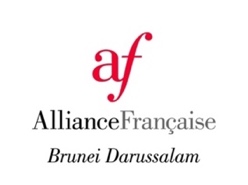 No. 1, BH Garden, Simpang 116, Jalan TungkuPhone: (+673) 829 1986E-mail: contact@afbrunei.orgWebsite: www.afbrunei.orgREGISTRATION FORM PERSONAL INFORMATIONPROFESSIONAL INFORMATIONPAYMENT AND BILLING INFORMATIONPayment can be made direct to our Baiduri bank account, details will be provided in invoice.CLASS SCHEDULE AND TIMINGRULES AND REGULATIONS(Full rules and regulations are available upon request, please contact us)Fees for tuition and material are payable in advance before commencement of class.Student enrolled will need to be a member of Alliance Française de Brunei Darussalam (AFBD). Membership fees of BND30 will be for the first time deducted from the first payment. Membership applies for one year from the date of first enrolment.Payment from the first day of the session (private classes package or group class monthly fees) is required before attending the first class. AFBD reserves the right to cancel a class, and to cancel or postpone a course whose minimum number of students is not attained.No refunds or credits will be made for partial, discontinued or interrupted attendance of course. Withdrawal and cancellation of class notice is required at least 24 hours in advance.AFBD reserves the right to discontinue a student on account of misconduct or unruly behaviour.AFBD, while committed to providing a safe environment, does not accept liability for loss of property or personal injury in the premises. I, the undersigned, declare that all the information stated above is complete and accurate.I agree to abide by the rules and regulations set by the management of Alliance Française de Brunei Darussalam.Disclaimer: We will not, in any circumstances, share your personal information with other individuals or organisations without your permission, including public organisations, corporations or individuals, except when applicable by law. We do not sell, communicate or divulge your information to any mailing lists.Full nameContact No.(Mobile)          (Mobile)          (Home)        (Home)        AddressEmail AddressGender  Male              FemaleNationalityNationalityDate of BirthPlace of BirthPlace of BirthIdentity Card No.Mother tongueMother tonguePassport No.OccupationName of corporationOffice AddressPhoneEmail AddressBilling NameBankAddressBank codeZip/CityAccount numberDistrictAccount holderPhoneBank ident. CodeMobile numberIBAN codeEmail AddressPrivate Classes  Weekday Morning             Weekday Afternoon               Weekday Evening           Please specify:      Group Classes  A1 : Weekday Evening (Tuesday and Thursday 6.15PM – 8PM)  A2 : Weekday Evening (Monday and Wednesday 6.15PM – 8PM)  B1 : Weekday Evening (Tuesday and Thursday 6PM – 7.45PM)  French IB / IGCSE : Friday Afternoon 5PM – 6PM  French IB / IGCSE : Tuesday Afternoon 4PM – 5PMOther, please specify:      Les Bons Enfants  7 to 9 years old : Friday Morning 10.30AM – 11.30AM  9 to 11 years old : Wednesday Afternoon 4PM – 5PM  Teenagers : Monday Afternoon 4PM – 5PM Other, please specify:      SIGNATUREDATE